Периодическое  печатное издание нормативных правовых актов Усть-Ярульского сельсовета, утвержденное решением сессии депутатов Усть-Ярульского  сельского Совета   Ирбейского района от  20.12.2005 г. за № 25Газета распространяется бесплатно.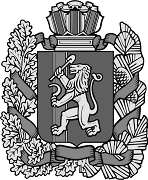 07.04.2017 № 23 (2017) АДМИНИСТРАЦИЯ УСТЬ-ЯРУЛЬСКОГО СЕЛЬСОВЕТАИРБЕЙСКОГО РАЙОНА КРАСНОЯРСКОГО КРАЯПОСТАНОВЛЕНИЕ06.04.2017                                        с. Усть-Яруль                                     № 12-пгОб уточнении вида разрешенного использованияВ соответствии со статьями 11.10, 39.2 Земельного кодекса Российской Федерации, Федеральным законом от 24.07.2007 № 221-ФЗ «О государственном кадастре недвижимости», ПОСТАНОВЛЯЮ:1. Земельным участкам с кадастровыми номерами 24:16:3701003:147, 24:16:3701003:87, 24:16:3701003:96 установить вид разрешенного использования – «жилая застройка».2. Контроль за выполнением постановления оставляю за собой.3. Постановление вступает в силу со дня подписания.                                         Глава  сельсовета                            М.Д. Дезиндорф